AVANTIS 75BeschrijvingAvantis 75-profielen hebben drie kamers en buisvormige, glasvezelversterkte polyamidestrips van 40 mm om de warmtegeleiding drastisch te verminderen. Daarom scoort Avantis 75 bijzonder hoog op vlak van warmte-isolatie en biedt het systeem een verbeterde totale isolatie. Dit zorgt voor een lager energieverbruik en is bijgevolg positief voor het milieu.Het systeem is beschikbaar in 4 modulaire thermische niveau's om beter aan de bouweisen te kunnen voldoen.De maximale glasdikte bedraagt 60 mm voor het kaderprofiel en 70 mm voor het vleugelprofiel, beglazingsdikte kan vanaf 4 mm.Thermische waarden volgens EN ISO 10077-2Alle standaardzonwering- en ventilatiesystemen zijn eenvoudig te integreren in Avantis 75.Thermische modulariteit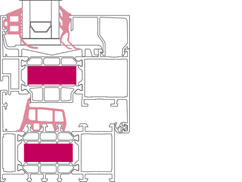  Avantis 75 SIUf = 1,1 w/m2K - 1,9 W/m2KVerbeterde thermische beglazingsrubbers & middendichtingPE-inserts in kader- en vleugelprofiel (concept Foam-power®)Prestaties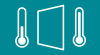 Thermische isolatieBasic: Uf = 1,9 - 2,2 W/m2KThermische isolatieInsulated: Uf = 1,6 - 2,0 W/m2KThermische isolatieSuper Insulated: Uf = 1,1 - 1,9 W/m2KThermische isolatieSuper High Insulated: Uf  = 1,0 - 1,7 W/m2K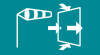 Luchtdichtheid4 – 600 Pa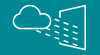 WaterdichtheidE1200 – 1200 Pa 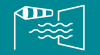 WindweerstandC5 – 2000 PaAkoestische isolatie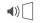 Rw (C;Ctr) = 50 (-2;-4) dB(88.2/15/66.2)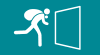 InbraakwerendheidKlasse 2Avantis 75 Designs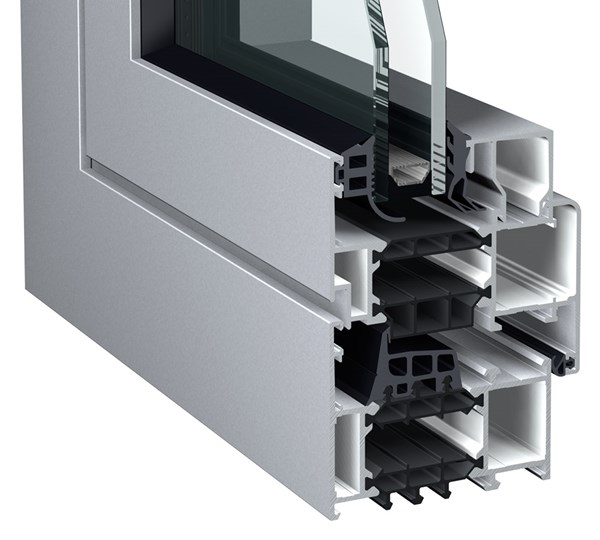         Avantis 75 Classic                            Avantis 75 Softline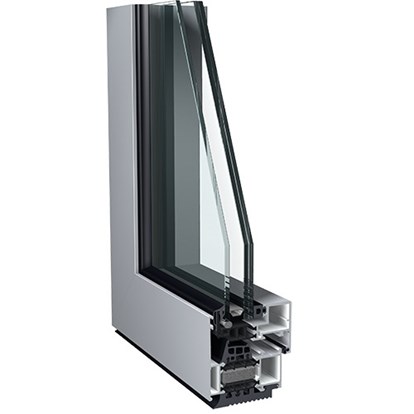         Avantis 75 HVAvantis 75 HV is een hoogwaardig thermisch onderbroken 3-kamersysteem voor aluminium ramen met een bouwdiepte van 75 mm. Avantis 75 HV is de ideale oplossing wanneer een slank aanzichte, hoge prestaties en kwaliteit belangrĳke eisen zĳn.